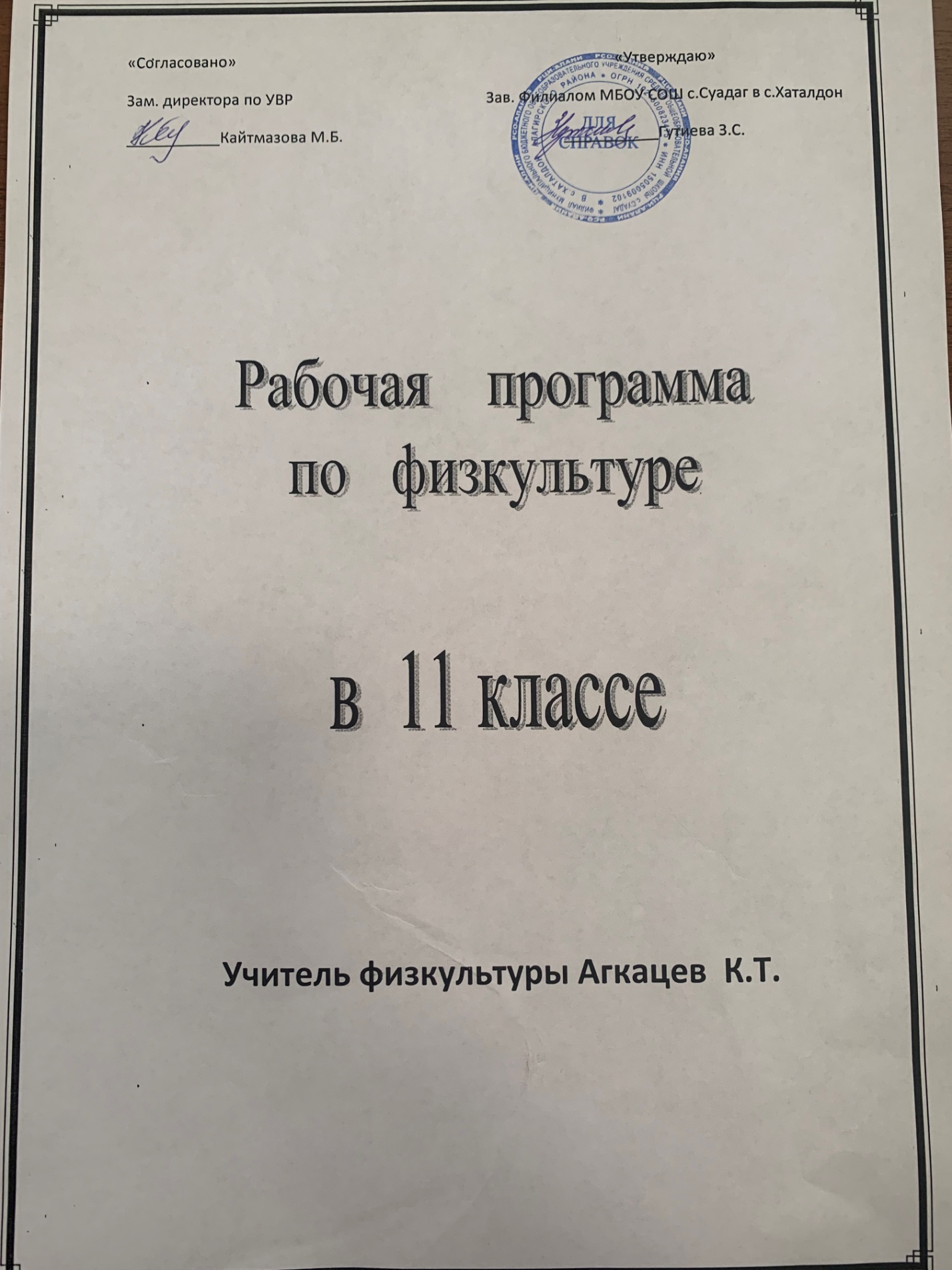                                                        ПОЯСНИТЕЛЬНАЯ ЗАПИСКА       Программа по физической культуре для 10–11 классов общеобразовательных организаций представляет собой методически оформленную концепцию требований ФГОС СОО и раскрывает их реализацию через конкретное содержание. При создании программы по физической культуре учитывались потребности современного российского общества в физически крепком и дееспособном подрастающем поколении, способном активно включаться в разнообразные формы здорового образа жизни, умеющем использовать ценности физической культуры для укрепления, поддержания здоровья и сохранения активного творческого долголетия. В программе по физической культуре нашли свои отражения объективно сложившиеся реалии современного социокультурного развития российского общества, условия деятельности образовательных организаций, возросшие требования родителей, учителей и методистов к совершенствованию содержания общего образования, внедрение новых методик и технологий в учебно-воспитательный процесс. При формировании основ программы по физической культуре использовались прогрессивные идеи и теоретические положения ведущих педагогических концепций, определяющих современное развитие отечественной системы образования: концепция духовно-нравственного развития и воспитания гражданина Российской Федерации, ориентирующая учебно-воспитательный процесс на формирование гуманистических и патриотических качеств личности учащихся, ответственности за судьбу Родины; концепция формирования универсальных учебных действий, определяющая основы становления российской гражданской идентичности обучающихся, активное их включение в культурную и общественную жизнь страны; концепция формирования ключевых компетенций, устанавливающая основу саморазвития и самоопределения личности в процессе непрерывного образования; концепция преподавания учебного предмета «Физическая культура», ориентирующая учебно-воспитательный процесс на внедрение новых технологий и инновационных подходов в обучении двигательным действиям, укреплении здоровья и развитии физических качеств; концепция структуры и содержания учебного предмета «Физическая культура», обосновывающая направленность учебных программ на формирование целостной личности учащихся, потребность в бережном отношении к своему здоровью и ведению здорового образа жизни. В своей социально-ценностной ориентации программа по физической культуре сохраняет исторически сложившееся предназначение дисциплины «Физическая культура» в качестве средства подготовки учащихся к предстоящей жизнедеятельности, укреплению здоровья, повышению функциональных и адаптивных возможностей систем организма, развитию жизненно важных физических качеств. Программа обеспечивает преемственность с федеральной образовательной программой основного общего образования и предусматривает завершение полного курса обучения обучающихся в области физической культуры. Общей целью общего образования по физической культуре является формирование разносторонней, физически развитой личности, способной активно использовать ценности физической культуры для укрепления и длительного сохранения собственного здоровья, оптимизации трудовой деятельности и организации активного отдыха. В программе по физической культуре для 10–11 классов данная цель конкретизируется и связывается с формированием потребности учащихся в здоровом образе жизни, дальнейшем накоплении практического опыта по использованию современных систем физической культуры в соответствии с личными интересами и индивидуальными показателями здоровья, особенностями предстоящей учебной и трудовой деятельности. Данная цель реализуется в программе по физической культуре по трём основным направлениям. Развивающая направленность определяется вектором развития физических качеств и функциональных возможностей организма занимающихся, повышением его надёжности, защитных и адаптивных свойств. Предполагаемым результатом данной направленности становится достижение обучающимися оптимального уровня физической подготовленности и работоспособности, готовности к выполнению нормативных требований комплекса «Готов к труду и обороне». Обучающая направленность представляется закреплением основ организации и планирования самостоятельных занятий оздоровительной, спортивно – достиженческой и прикладно – ориентированной физической культурой, обогащением двигательного опыта за счёт индивидуализации содержания физических упражнений разной функциональной направленности, совершенствования технико-тактических действий в игровых видах спорта. Результатом этого направления предстают умения в планировании содержания активного отдыха и досуга в структурной организации здорового образа жизни, навыки в проведении самостоятельных занятий кондиционной тренировкой, умения контролировать состояние здоровья, физическое развитие и физическую подготовленность. Воспитывающая направленность программы заключается в содействии активной социализации обучающихся на основе формирования научных представлений о социальной сущности физической культуры, её месте и роли в жизнедеятельности современного человека, воспитании социально значимых и личностных качеств. В числе предполагаемых практических результатов данной направленности можно выделить приобщение учащихся к культурным ценностям физической культуры, приобретение способов общения и коллективного взаимодействия во время совместной учебной, игровой и соревновательной деятельности, стремление к физическому совершенствованию и укреплению здоровья. Центральной идеей конструирования программы по физической культуре и её планируемых результатов на уровне среднего общего образования является воспитание целостной личности учащихся, обеспечение единства в развитии их физической, психической и социальной природы. Реализация этой идеи становится возможной на основе системно структурной организации учебного содержания, которое представляется двигательной деятельностью с её базовыми компонентами: информационным (знания о физической культуре), операциональным  (способы самостоятельной деятельности) и мотивационно-процессуальным (физическое совершенствование). В целях усиления мотивационной составляющей учебного предмета, придания ей личностно значимого смысла содержание программы по физической культуре представляется системой модулей, которые структурными компонентами входят в раздел «Физическое совершенствование». Инвариантные модули включают в себя содержание базовых видов спорта: гимнастики, лёгкой атлетики, зимних видов спорта (на примере лыжной подготовки с учётом климатических условий, при этом лыжная подготовка может быть заменена либо другим зимним видом спорта, либо видом спорта из федеральной рабочей программы по физической культуре), спортивных игр, плавания и атлетических единоборств. Данные модули в своём предметном содержании ориентируются на всестороннюю физическую подготовленность учащихся, освоение ими технических действий и физических упражнений, содействующих обогащению двигательного опыта. Вариативные модули объединены в программе по физической культуре модулем «Спортивная и физическая подготовка», содержание которого разрабатывается образовательной организацией на основе федеральной рабочей программы по физической культуре для общеобразовательных организаций. Основной содержательной направленностью вариативных модулей является подготовка учащихся к выполнению нормативных требований Всероссийского физкультурно-спортивного комплекса «Готов к труду и обороне», активное вовлечение их в соревновательную деятельность. Исходя из интересов учащихся, традиций конкретного региона или образовательной организации модуль «Спортивная и физическая подготовка» может разрабатываться учителями физической культуры на основе содержания базовой физической подготовки, национальных видов спорта, современных оздоровительных систем. В настоящей программе по физической культуре в помощь учителям физической культуры в рамках данного модуля предлагается содержательное наполнение модуля «Базовая физическая подготовка». Общее число часов, рекомендованных для изучения физической культуры, – 136 часа: в 10 классе – 68 часа (2 часа в неделю), в 11 классе – 66 часа (2 часа в неделю).               СОДЕРЖАНИЕ  УЧЕБНОГО ПРЕДМЕТА11 классЗнания о физической культуре Физическая культура как социальное явление. Истоки возникновения культуры как социального явления, характеристика основных направлений её развития (индивидуальная, национальная, мировая). Культура как способ развития человека, её связь с условиями жизни и деятельности. Физическая культура как явление культуры, связанное с преобразованием физической природы человека. Характеристика системной организации физической культуры в современном обществе, основные направления её развития и формы организации (оздоровительная, прикладно-ориентированная, соревновательно-достиженческая). Всероссийский физкультурно-спортивный комплекс «Готов к труду и обороне» как основа прикладно-ориентированной физической культуры, история и развитие комплекса «Готов к труду и обороне» в Союзе советских социалистических республик (далее – СССР) и Российской Федерации. Характеристика структурной организации комплекса «Готов к труду и обороне» в современном обществе, нормативные требования пятой ступени для учащихся 16–17 лет. Законодательные основы развития физической культуры в Российской Федерации. Извлечения из статей, касающихся соблюдения прав и обязанностей граждан в занятиях физической культурой и спортом: Федеральный закон Российской Федерации «О физической культуре и спорте в Российской Федерации», Федеральный закон Российской Федерации «Об образовании в Российской Федерации». Физическая культура как средство укрепления здоровья человека. Здоровье как базовая ценность человека и общества. Характеристика основных компонентов здоровья, их связь с занятиями физической культурой. Общие представления об истории и развитии популярных систем оздоровительной физической культуры, их целевая ориентация и предметное содержание. Способы самостоятельной двигательной деятельности Физкультурно-оздоровительные мероприятия в условиях активного отдыха и досуга. Общее представление о видах и формах деятельности в структурной организации образа жизни современного человека (профессиональная, бытовая и досуговая). Основные типы и виды активного отдыха, их целевое предназначение и содержательное наполнение. Кондиционная тренировка как системная организация комплексных и целевых занятий оздоровительной физической культурой, особенности планирования физических нагрузок и содержательного наполнения. Медицинский осмотр учащихся как необходимое условие для организации самостоятельных занятий оздоровительной физической культурой. Контроль текущего состояния организма с помощью пробы Руфье, характеристика способов применения и критериев оценивания. Оперативный контроль в системе самостоятельных занятий кондиционной тренировкой, цель и задачи контроля, способы организации и проведения измерительных процедур. Физическое совершенствование Физкультурно-оздоровительная деятельность. Упражнения оздоровительной гимнастики как средство профилактики нарушения осанки и органов зрения, предупреждения перенапряжения мышц опорно-двигательного аппарата при длительной работе за компьютером. Атлетическая и аэробная гимнастика как современные оздоровительные системы физической культуры: цель, задачи, формы организации. Способы индивидуализации содержания и физических нагрузок при планировании системной организации занятий кондиционной тренировкой. Спортивно-оздоровительная деятельность. Модуль «Спортивные игры». Футбол.Техники игровых действий: вбрасывание мяча с лицевой линии, выполнение углового и штрафного ударов в изменяющихся игровых ситуациях. Закрепление правил игры в условиях игровой и учебной деятельности. Баскетбол. Техника выполнения игровых действий: вбрасывание мяча с лицевой линии, способы овладения мячом при «спорном мяче», выполнение штрафных бросков. Выполнение правил 3–8–24 секунды в условиях игровой деятельности. Закрепление правил игры в условиях игровой и учебной деятельности. Волейбол. Техника выполнения игровых действий: «постановка блока», атакующий удар (с места и в движении). Тактические действия в защите и нападении. Закрепление правил игры в условиях игровой и учебной деятельности. Прикладно-ориентированная двигательная деятельность. Модуль «Плавательная подготовка». Спортивные и прикладные упражнения в плавании: брасс на спине, плавание на боку, прыжки в воду вниз ногами. Модуль «Спортивная и физическая подготовка». Техническая и специальная физическая подготовка по избранному виду спорта, выполнение соревновательных действий в стандартных и вариативных условиях. Физическая подготовка к выполнению нормативов комплекса «Готов к труду и обороне» с использованием средств базовой физической подготовки, видов спорта и оздоровительных систем физической культуры, национальных видов спорта, культурно-этнических игр. 11 КЛАСС Знания о физической культуре Здоровый образ жизни современного человека. Роль и значение адаптации организма в организации и планировании мероприятий здорового образа жизни, характеристика основных этапов адаптации. Основные компоненты здорового образа жизни и их влияние на здоровье современного человека. Рациональная организация труда как фактор сохранения и укрепления здоровья. Оптимизация работоспособности в режиме трудовой деятельности. Влияние занятий физической культурой на профилактику и искоренение вредных привычек. Личная гигиена, закаливание организма и банные процедуры как компоненты здорового образа жизни. Понятие «профессионально-ориентированная физическая культура», цель и задачи, содержательное наполнение. Оздоровительная физическая культура в режиме учебной и профессиональной деятельности. Определение индивидуального расхода энергии в процессе занятий оздоровительной физической культурой. Взаимосвязь состояния здоровья с продолжительностью жизни человека. Роль и значение занятий физической культурой в укреплении и сохранении здоровья в разных возрастных периодах. Профилактика травматизма и оказание перовой помощи во время занятий физической культурой. Причины возникновения травм и способы их предупреждения, правила профилактики травм во время самостоятельных занятий оздоровительной физической культурой. Способы и приёмы оказания первой помощи при ушибах разных частей тела и сотрясении мозга, переломах, вывихах и ранениях, обморожении, солнечном и тепловом ударах. Способы самостоятельной двигательной деятельности Современные оздоровительные методы и процедуры в режиме здорового образа жизни. Релаксация как метод восстановления после психического и физического напряжения, характеристика основных методов, приёмов и процедур, правила их проведения (методика Э. Джекобсона, аутогенная тренировка И. Шульца, дыхательная гимнастика А.Н. Стрельниковой, синхрогимнастика по методу «Ключ»). Массаж как средство оздоровительной физической культуры, правила организации и проведения процедур массажа. Основные приёмы самомассажа, их воздействие на организм человека. Банные процедуры, их назначение и правила проведения, основные способы парения. Самостоятельная подготовка к выполнению нормативных требований комплекса «Готов к труду и обороне». Структурная организация самостоятельной подготовки к выполнению требований комплекса «Готов к труду и обороне», способы определения направленности её тренировочных занятий в годичном цикле. Техника выполнения обязательных и дополнительных тестовых упражнений, способы их освоения и оценивания. Самостоятельная физическая подготовка и особенности планирования её направленности по тренировочным циклам, правила контроля и индивидуализации содержания физической нагрузки. Физическое совершенствование Физкультурно-оздоровительная деятельность. Упражнения для профилактики острых респираторных заболеваний, целлюлита, снижения массы тела. Стретчинг и шейпинг как современные оздоровительные системы физической культуры: цель, задачи, формы организации. Способы индивидуализации содержания и физических нагрузок при планировании системной организации занятий кондиционной тренировкой. Спортивно-оздоровительная деятельность. Модуль «Спортивные игры». Футбол. Повторение правил игры в футбол, соблюдение их в процессе игровой деятельности. Совершенствование основных технических приёмов и тактических действий в условиях учебной и игровой деятельности. Баскетбол. Повторение правил игры в баскетбол, соблюдение их в процессе игровой деятельности. Совершенствование основных технических приёмов и тактических действий в условиях учебной и игровой деятельности. Волейбол. Повторение правил игры в баскетбол, соблюдение их в процессе игровой деятельности. Совершенствование основных технических приёмов и тактических действий в условиях учебной и игровой деятельности. Прикладно-ориентированная двигательная деятельность. Модуль «Атлетические единоборства». Атлетические единоборства в системе профессионально-ориентированной двигательной деятельности: её цели и задачи, формы организации тренировочных занятий. Основные технические приёмы атлетических единоборств и способы их самостоятельного разучивания (самостраховка, стойки, захваты, броски). Модуль «Спортивная и физическая подготовка». Техническая и специальная физическая подготовка по избранному виду спорта, выполнение соревновательных действий в стандартных и вариативных условиях. Физическая подготовка к выполнению нормативов комплекса «Готов к труду и обороне» с использованием средств базовой физической подготовки, видов спорта и оздоровительных систем физической культуры, национальных видов спорта, культурно-этнических игр. Программа вариативного модуля «Базовая физическая подготовка». Общая физическая подготовка. Развитие силовых способностей. Комплексы общеразвивающих и локально воздействующих упражнений, отягощённых весом собственного тела и с использованием дополнительных средств (гантелей, эспандера, набивных мячей, штанги и других). Комплексы упражнений на тренажёрных устройствах. Упражнения на гимнастических снарядах (брусьях, перекладинах, гимнастической стенке и других). Броски набивного мяча двумя и одной рукой из положений стоя и сидя (вверх, вперёд, назад, в стороны, снизу и сбоку, от груди, из-за головы). Прыжковые упражнения с дополнительным отягощением (напрыгивание и спрыгивание, прыжки через скакалку, многоскоки, прыжки через препятствия и другие). Бег с дополнительным отягощением (в горку и с горки, на короткие дистанции, эстафеты). Передвижения в висе и упоре на руках. Лазанье (по канату, по гимнастической стенке с дополнительным отягощением). Переноска непредельных тяжестей (сверстников способом на спине). Подвижные игры с силовой направленностью (импровизированный баскетбол с набивным мячом и другое). Развитие скоростных способностей. Бег на месте в максимальном темпе (в упоре о гимнастическую стенку и без упора). Челночный бег. Бег по разметке с максимальным темпом. Повторный бег с максимальной скоростью и максимальной частотой шагов (10–15 м). Бег с ускорениями из разных исходных положений. Бег с максимальной скоростью и собиранием малых предметов, лежащих на полу и на разной высоте. Стартовые ускорения по дифференцированному сигналу. Метание малых мячей по движущимся мишеням (катящейся, раскачивающейся, летящей). Ловля теннисного мяча после отскока от пола, стены (правой и левой рукой). Передача теннисного мяча в парах правой (левой) рукой и попеременно. Ведение теннисного мяча ногами с ускорением по прямой, по кругу, вокруг стоек. Прыжки через скакалку на месте и в движении с максимальной частотой прыжков. Преодоление полосы препятствий, включающей в себя прыжки на разную высоту и длину, по разметке, бег с максимальной скоростью в разных направлениях и с преодолением опор различной высоты и ширины, повороты, обегание различных предметов (легкоатлетических стоек, мячей, лежащих на полу или подвешенных на высоте). Эстафеты и подвижные игры со скоростной направленностью. Технические действия из базовых видов спорта, выполняемые с максимальной скоростью движений. Развитие выносливости. Равномерный бег и передвижение на лыжах в режимах умеренной и большой интенсивности. Повторный бег и передвижение на лыжах в режимах максимальной и субмаксимальной интенсивности. Кроссовый бег и марш-бросок на лыжах. Развитие координации движений. Жонглирование большими (волейбольными) и малыми (теннисными) мячами. Жонглирование гимнастической палкой. Жонглирование волейбольным мячом головой. Метание малых и больших мячей в мишень (неподвижную и двигающуюся). Передвижения по возвышенной и наклонной, ограниченной по ширине опоре (без предмета и с предметом на голове). Упражнения в статическом равновесии. Упражнения в воспроизведении пространственной точности движений руками, ногами, туловищем. Упражнение на точность дифференцирования мышечных усилий. Подвижные и спортивные игры. Развитие гибкости. Комплексы общеразвивающих упражнений (активных и пассивных), выполняемых с большой амплитудой движений. Упражнения на растяжение и расслабление мышц. Специальные упражнения для развития подвижности суставов (полушпагат, шпагат, выкруты  гимнастической палки). Упражнения культурно-этнической направленности. Сюжетно-образные и обрядовые игры. Технические действия национальных видов спорта. Специальная физическая подготовка. Модуль «Гимнастика» Развитие гибкости. Наклоны туловища вперёд, назад, в стороны с возрастающей амплитудой движений в положении стоя, сидя, сидя ноги в стороны. Упражнения с гимнастической палкой (укороченной скакалкой) для развития подвижности плечевого сустава (выкруты). Комплексы общеразвивающих упражнений с повышенной амплитудой для плечевых, локтевых, тазобедренных и коленных суставов для развития подвижности позвоночного столба. Комплексы активных и пассивных упражнений с большой амплитудой движений. Упражнения для развития подвижности суставов (полушпагат, шпагат, складка, мост). Развитие координации движений. Прохождение усложнённой полосы препятствий, включающей быстрые кувырки (вперёд, назад), кувырки по наклонной плоскости, преодоление препятствий прыжком с опорой на руку, безопорным прыжком, быстрым лазаньем. Броски теннисного мяча правой и левой рукой в подвижную и неподвижную мишень, с места и с разбега. Касание правой и левой ногой мишеней, подвешенных на разной высоте, с места и с разбега. Разнообразные прыжки через гимнастическую скакалку на месте и с продвижением. Прыжки на точность отталкивания и приземления. Развитие силовых способностей. Подтягивание в висе и отжимание в упоре. Передвижения в висе и упоре на руках на перекладине (мальчики), подтягивание в висе стоя (лёжа) на низкой перекладине (девочки), отжимания в упоре лёжа с изменяющейся высотой опоры для рук и ног, отжимание в упоре на низких брусьях, поднимание ног в висе нагимнастической стенке до посильной высоты, из положения лёжа на гимнастическом козле (ноги зафиксированы) сгибание туловища с различной амплитудой движений (на животе и на спине), комплексы упражнений с гантелями с индивидуально подобранной массой (движения руками, повороты на месте, наклоны, подскоки со взмахом рук), метание набивного мяча из различных исходных положений, комплексы упражнений избирательного воздействия на отдельные мышечные группы (с увеличивающимся темпом движений без потери качества выполнения), элементы атлетической гимнастики (по типу «подкачки»), приседания на одной ноге «пистолетом» (с опорой на руку для сохранения равновесия). Развитие выносливости. Упражнения с непредельными отягощениями, выполняемые в режиме умеренной интенсивности в сочетании с напряжением мышц и фиксацией положений тела. Повторное выполнение гимнастических упражнений с уменьшающимся интервалом отдыха (по типу «круговой тренировки»). Комплексы упражнений с отягощением, выполняемые в режиме непрерывного и интервального методов. Модуль «Лёгкая атлетика» Развитие выносливости. Бег с максимальной скоростью в режиме повторно-интервального метода. Бег по пересечённой местности (кроссовый бег). Гладкий бег с равномерной скоростью в разных зонах интенсивности. Повторный бег с препятствиями в максимальном темпе. Равномерный повторный бег с финальным ускорением (на разные дистанции). Равномерный бег с дополнительным отягощением в режиме «до отказа». Развитие силовых способностей. Специальные прыжковые упражнения с дополнительным отягощением. Прыжки вверх с доставанием подвешенных предметов. Прыжки в полуприседе (на месте, с продвижением в разные стороны). Запрыгивание с последующим спрыгиванием. Прыжки в глубину по методу ударной тренировки. Прыжки в высоту с продвижением и изменением направлений, поворотами вправо и влево, на правой, левой ноге и поочерёдно. Бег с препятствиями. Бег в горку с дополнительным отягощением и без него. Комплексы упражнений с набивными мячами. Упражнения с локальным отягощением на мышечные группы. Комплексы силовых упражнений по методу круговой тренировки. Развитие скоростных способностей. Бег на месте с максимальной скоростью и темпом с опорой на руки и без опоры. Максимальный бег в горку и с горки. Повторный бег на короткие дистанции с максимальной скоростью (по прямой, на повороте и со старта). Бег с максимальной скоростью «с ходу». Прыжки через скакалку в максимальном темпе. Ускорение, переходящее в многоскоки, и многоскоки, переходящие в бег с ускорением. Подвижные и спортивные игры, эстафеты. Развитие координации движений. Специализированные комплексы упражнений на развитие координации (разрабатываются на основе учебного материала модулей «Гимнастика» и «Спортивные игры»). Модуль «Зимние виды спорта» Развитие выносливости. Передвижения на лыжах с равномерной скоростью в режимах умеренной, большой и субмаксимальной интенсивности, с соревновательной скоростью. Развитие силовых способностей. Передвижение на лыжах по отлогому склону с дополнительным отягощением. Скоростной подъём ступающим и скользящим шагом, бегом, «лесенкой», «ёлочкой». Упражнения в «транспортировке». Развитие координации. Упражнения в поворотах и спусках на лыжах, проезд через «ворота» и преодоление небольших трамплинов. Модуль «Спортивные игры» Баскетбол. Развитие скоростных способностей. Ходьба и бег в различных направлениях с максимальной скоростью с внезапными остановками и выполнением различных заданий (например, прыжки вверх, назад, вправо, влево, приседания). Ускорения с изменением направления движения. Бег с максимальной частотой (темпом) шагов с опорой на руки и без опоры. Выпрыгивание вверх с доставанием ориентиров левой (правой) рукой. Челночный бег (чередование прохождения заданных отрезков дистанции лицом и спиной вперёд). Бег с максимальной скоростью с предварительным выполнением многоскоков. Передвижения с ускорениями и максимальной скоростью приставными шагами левым и правым боком. Ведение баскетбольного мяча с ускорением и максимальной скоростью. Прыжки вверх на обеих ногах и на одной ноге с места и с разбега. Прыжки с поворотами на точность приземления. Передача мяча двумя руками от груди в максимальном темпе при встречном беге в колоннах. Кувырки вперёд, назад, боком с последующим рывком на 3–5 м. Подвижные и спортивные игры, эстафеты. Развитие силовых способностей. Комплексы упражнений с дополнительным отягощением на основные мышечные группы. Ходьба и прыжки в глубоком приседе. Прыжки на одной ноге и обеих ногах с продвижением вперёд, по кругу, «змейкой», на месте с поворотом на 180 и 360. Прыжки через скакалку в максимальном темпе на месте и с передвижением (с дополнительным отягощением и без него). Напрыгивание и спрыгивание с последующим ускорением. Многоскоки с последующим ускорением и ускорение с последующим выполнением многоскоков. Броски набивного мяча из различных исходных положений, с различной траекторией полёта одной рукой и обеими руками, стоя, сидя, в полуприседе. Развитие выносливости. Повторный бег с максимальной скоростью, с уменьшающимся интервалом отдыха. Гладкий бег по методу непрерывноинтервального упражнения. Гладкий бег в режиме большой и умеренной интенсивности. Игра в баскетбол с увеличивающимся объёмом времени игры. Развитие координации движений. Броски баскетбольного мяча по неподвижной и подвижной мишени. Акробатические упражнения (двойные и тройные кувырки вперёд и назад). Бег с «тенью» (повторение движений партнёра). Бег по гимнастической скамейке, по гимнастическому бревну разной высоты. Прыжки по разметкам с изменяющейся амплитудой движений. Броски малого мяча в стену одной рукой (обеими руками) с последующей его ловлей (обеими руками и одной рукой) после отскока от стены (от пола). Ведение мяча с изменяющейся по команде скоростью и направлением передвижения. Футбол. Развитие скоростных способностей. Старты из различных положений с последующим ускорением. Бег с максимальной скоростью по прямой, с остановками (по свистку, хлопку, заданному сигналу), с ускорениями, «рывками», изменением направления передвижения. Бег в максимальном темпе. Бег и ходьба спиной вперёд с изменением темпа и направления движения (по прямой, по кругу, «змейкой»). Бег с максимальной скоростью с поворотами на 180 и 360. Прыжки через скакалку в максимальном темпе. Прыжки по разметке на правой (левой) ноге, между стоек, спиной вперёд. Прыжки вверх на обеих ногах и одной ноге с продвижением вперёд. Удары по мячу в стенку в максимальном темпе. Ведение мяча с остановками и ускорениями, «дриблинг» мяча с изменением направления движения. Кувырки вперёд, назад, боком с последующим рывком. Подвижные и спортивные игры, эстафеты. Развитие силовых способностей. Комплексы упражнений с дополнительным отягощением на основные мышечные группы. Многоскоки через препятствия. Спрыгивание с возвышенной опоры с последующим ускорением, прыжком в длину и в высоту. Прыжки на обеих ногах с дополнительным отягощением (вперёд, назад, в приседе, с продвижением вперёд). Развитие выносливости. Равномерный бег на средние и длинные дистанции. Повторные ускорения с уменьшающимся интервалом отдыха Повторный бег на короткие дистанции с максимальной скоростью и уменьшающимся интервалом отдыха. Гладкий бег в режиме непрерывно и    интервального метода. Цели и задачи  
Общей целью школьного образования по физической культуре является формирование разносторонней, физически развитой личности, способной активно использовать ценности физической культуры для укрепления и длительного сохранения собственного здоровья, оптимизации трудовой деятельности и организации активного отдыха. В Примерной рабочей программе для 10-11 классов данная цель конкретизируется и связывается с формированием потребности учащихся в здоровом образе жизни, дальнейшем накоплении практического опыта по использованию современных систем физической культуры в соответствии с личными интересами и индивидуальными показателями здоровья, особенностями предстоящей учебной и трудовой деятельности. Данная цель реализуется в Примерной рабочей программе по трём основным направлениям.1.Развивающая направленность определяется вектором развития физических качеств и функциональных возможностей организма занимающихся, повышением его надёжности, защитных и адаптивных свойств. Предполагаемым результатом данной направленности становится достижение обучающимися оптимального уровня физической подготовленности и работоспособности, готовности к выполнению нормативных требований комплекса ГТО.2. Обучающая направленность представляется закреплением основ организации и планирования самостоятельных занятий оздоровительной, спортивно-достиженческой и прикладно-ориентированной физической культурой, обогащением двигательного опыта за счёт индивидуализации содержания физических упражнений разной функциональной направленности, совершенствования технико-тактических действий в игровых видах спорта. Результатом этого направления предстают умения в планировании содержания активного отдыха и досуга в структурной организации здорового образа жизни, навыки в проведении самостоятельных занятий кондиционной тренировкой, умения контролировать состояние здоровья, физическое развитие и физическую подготовленность.3. Воспитывающая направленность программы заключается в содействии активной социализации школьников на основе формирования научных представлений о социальной сущности физической культуры, её месте и роли в жизнедеятельности современного человека, воспитании социально значимых и личностных качеств. В числе предполагаемых практических результатов данной направленности можно выделить приобщение учащихся к культурным ценностям физической культуры, приобретение способов общения и коллективного взаимодействия во время совместной учебной, игровой и соревновательной деятельности, стремление к физическому совершенствованию и укреплению здоровья.  Центральной идеей конструирования Примерной рабочей программы и её планируемых результатов в средней общеобразовательной школе является воспитание целостной личности учащихся, обеспечение единства в развитии их физической, психической и социальной природы. Реализация этой идеи становится возможной на основе системно-структурной организации учебного содержания, которое представляется двигательной деятельностью с её базовыми компонентами: информационным (знания о физической культуре), операциональным (способы самостоятельной деятельности) и мотивационно-процессуальным (физическое совершенствование).В целях усиления мотивационной составляющей учебного предмета, придания ей личностно значимого смысла, содержание Примерной рабочей программы представляется системой модулей, которые структурными компонентами входят в раздел «Физическое совершенствование».Инвариантные модули включают в себя содержание базовых видов спорта: гимнастики, лёгкой атлетики, зимних видов спорта (на примере лыжной подготовки[1]), спортивных игр, плавания и атлетических единоборств. Данные модули в своём предметном содержании ориентируются на всестороннюю физическую подготовленность учащихся, освоение ими технических действий и физических упражнений, содействующих обогащению двигательного опыта.Вариативные модули объединены в Примерной рабочей программе модулем «Спортивная и физическая подготовка», содержание которого разрабатывается образовательной организацией на основе Примерных модульных программ по физической культуре для общеобразовательных организаций, рекомендуемых Министерством просвещения Российской Федерации. Основной содержательной направленностью вариативных модулей является подготовка учащихся к выполнению нормативных требований Всероссийского физкультурно-спортивного комплекса ГТО, активное вовлечение их в соревновательную деятельность.Исходя из интересов учащихся, традиций конкретного региона или образовательной организации модуль «Спортивная и физическая подготовка» может разрабатываться учителями физической культуры на основе содержания базовой физической подготовки, национальных видов спорта, современных оздоровительных систем. В настоящей Примерной рабочей программе в помощь учителям физической культуры в рамках данного модуля предлагается содержательное наполнение модуля «Базовая физическая подготовка».Место учебного предмета «Физическая культура» в учебном планеОбщий объём часов, отведённых на изучение учебной дисциплины «Физическая культура» в средней общеобразовательной школе, составляет 136 часов: в 10 классе – 68 часов (2 часа в неделю), в 11 классе – 68 часа (2 часа в неделю).Вариативные модули Примерной рабочей программы, включая и модуль «Базовая физическая подготовка», могут быть реализованы в форме сетевого взаимодействия с организациями системы дополнительного образования, на спортивных площадках и залах, находящихся в муниципальной и региональной собственности1.Для бесснежных районов Российской Федерации, а также при отсутствии должных условий допускается заменять раздел «Лыжные гонки» углублённым освоением содержания разделов «Лёгкая атлетика», «Гимнастика» и «Спортивные игры». В свою очередь тему «Плавание» можно вводить в учебный процесс при наличии соответствующих условий и материальной базы по решению местных органов управления образованием.ПЛАНИРУЕМЫЕ РЕЗУЛЬТАТЫ ОСВОЕНИЯ ПРОГРАММЫ ПО ФИЗИЧЕСКОЙ КУЛЬТУРЕ НА УРОВНЕ НАЧАЛЬНОГО ОБЩЕГО ОБРАЗОВАНИЯ ЛИЧНОСТНЫЕ РЕЗУЛЬТАТЫ В результате изучения физической культуры на уровне среднего общего образования у обучающегося будут сформированы следующие личностные результаты: 1) гражданского воспитания: сформированность гражданской позиции обучающегося как активного и ответственного члена российского общества; осознание своих конституционных прав и обязанностей, уважение закона и правопорядка; принятие традиционных национальных, общечеловеческих гуманистических и демократических ценностей; готовность противостоять идеологии экстремизма, национализма, ксенофобии, дискриминации по социальным, религиозным, расовым, национальным признакам; готовность вести совместную деятельность в интересах гражданского общества, участвовать в самоуправлении в образовательной организации; умение взаимодействовать с социальными институтами в соответствии с их функциями и назначением; готовность к гуманитарной и волонтёрской деятельности; 2) патриотического воспитания: сформированность российской гражданской идентичности, патриотизма, уважения к своему народу, чувства ответственности перед Родиной, гордости за свой край, свою Родину, свой язык и культуру, прошлое и настоящее многонационального народа России; ценностное отношение к государственным символам, историческому и природному наследию, памятникам, традициям народов России, достижениям России в науке, искусстве, спорте, технологиях, труде; идейную убеждённость, готовность к служению и защите Отечества, ответственность за его судьбу; 3) духовно-нравственного воспитания: осознание духовных ценностей российского народа; сформированность нравственного сознания, этического поведения; способность оценивать ситуацию и принимать осознанные решения, ориентируясь на морально-нравственные нормы и ценности; осознание личного вклада в построение устойчивого будущего; ответственное отношение к своим родителям, созданию семьи на основе осознанного принятия ценностей семейной жизни в соответствии с традициями народов России; 4) эстетического воспитания: эстетическое отношение к миру, включая эстетику быта, научного и технического творчества, спорта, труда, общественных отношений; способность воспринимать различные виды искусства, традиции и творчество своего и других народов, ощущать эмоциональное воздействие искусства; убеждённость в значимости для личности и общества отечественного и мирового искусства, этнических культурных традиций и народного творчества; готовность к самовыражению в разных видах искусства, стремление проявлять качества творческой личности; 5) физического воспитания: сформированность здорового и безопасного образа жизни, ответственного отношения к своему здоровью; потребность в физическом совершенствовании, занятиях спортивно-оздоровительной деятельностью; активное неприятие вредных привычек и иных форм причинения вреда физическому и психическому здоровью; 6) трудового воспитания: готовность к труду, осознание приобретённых умений и навыков, трудолюбие; готовность к активной деятельности технологической и социальной направленности; способность инициировать, планировать и самостоятельно выполнять такую деятельность; интерес к различным сферам профессиональной деятельности, умение совершать осознанный выбор будущей профессии и реализовывать собственные жизненные планы; готовность и способность к образованию и самообразованию на протяжении всей жизни; 7) экологического воспитания: сформированность экологической культуры, понимание влияния социально-экономических процессов на состояние природной и социальной среды, осознание глобального характера экологических проблем; планирование и осуществление действий в окружающей среде на основе знания целей устойчивого развития человечества; активное неприятие действий, приносящих вред окружающей среде; умение прогнозировать неблагоприятные экологические последствия предпринимаемых действий, предотвращать их; расширение опыта деятельности экологической направленности. 8) ценности научного познания: сформированность мировоззрения, соответствующего современному уровню развития науки и общественной практики, основанного на диалоге культур, способствующего осознанию своего места в поликультурном мире; совершенствование языковой и читательской культуры как средства взаимодействия между людьми и познанием мира; осознание ценности научной деятельности; готовность осуществлять проектную и исследовательскую деятельность индивидуально и в группе. МЕТАПРЕДМЕТНЫЕ РЕЗУЛЬТАТЫ В результате изучения физической культуры на уровне среднего общего образования у обучающегося будут сформированы познавательные универсальные учебные действия, коммуникативные универсальные учебные действия, регулятивные универсальные учебные действия, совместная деятельность. Познавательные универсальные учебные действия У обучающегося будут сформированы следующие базовые логические действия как часть познавательных универсальных учебных действий: самостоятельно формулировать и актуализировать проблему, рассматривать её всесторонне; устанавливать существенный признак или основания для сравнения, классификации и обобщения; определять цели деятельности, задавать параметры и критерии их достижения; выявлять закономерности и противоречия в рассматриваемых явлениях; разрабатывать план решения проблемы с учётом анализа имеющихся материальных и нематериальных ресурсов; вносить коррективы в деятельность, оценивать соответствие результатов целям, оценивать риски последствий деятельности; координировать и выполнять работу в условиях реального, виртуального и комбинированного взаимодействия; развивать креативное мышление при решении жизненных проблем. У обучающегося будут сформированы следующие базовые исследовательские действия как часть познавательных универсальных учебных действий: владеть навыками учебно-исследовательской и проектной деятельности, навыками разрешения проблем; способностью и готовностью к самостоятельному поиску методов решения практических задач, применению различных методов познания; овладение видами деятельности по получению нового знания, его интерпретации, преобразованию и применению в различных учебных ситуациях (в том числе при создании учебных и социальных проектов); формирование научного типа мышления, владение научной терминологией, ключевыми понятиями и методами; ставить и формулировать собственные задачи в образовательной деятельности и жизненных ситуациях; выявлятьпричинно-следственные связи и актуализировать задачу, выдвигать гипотезу её решения, находить аргументы для доказательства своих утверждений, задавать параметры и критерии решения; анализировать полученные в ходе решения задачи результаты, критически оценивать их достоверность, прогнозировать изменение в новых условиях; давать оценку новым ситуациям, оценивать приобретённый опыт; осуществлять целенаправленный поиск переноса средств и способов действия в профессиональную среду; уметь переносить знания в познавательную и практическую области жизнедеятельности; уметь интегрировать знания из разных предметных областей; выдвигать новые идеи, предлагать оригинальные подходы и решения; ставить проблемы и задачи, допускающие альтернативные решения. У обучающегося будут сформированы следующие умения работать с информацией как часть познавательных универсальных учебных действий: владеть навыками получения информации из источников разных типов, самостоятельно осуществлять поиск, анализ, систематизацию и интерпретацию информации различных видов и форм представления; создавать тексты в различных форматах с учётом назначения информации и целевой аудитории, выбирая оптимальную форму представления и визуализации; оценивать достоверность, легитимность информации, её соответствие правовым и морально-этическим нормам; использовать средства информационных и коммуникационных технологий в решении когнитивных, коммуникативных и организационных задач с соблюдением требований эргономики, техники безопасности, гигиены, ресурсосбережения, правовых и этических норм, норм информационной безопасности; владеть навыками распознавания и защиты информации, информационной безопасности личности. Коммуникативные универсальные учебные действия У обучающегося будут сформированы следующие умения общения как часть коммуникативных универсальных учебных действий: осуществлять коммуникации во всех сферах жизни; распознавать невербальные средства общения, понимать значение социальных знаков, распознавать предпосылки конфликтных ситуаций и смягчать конфликты; владеть различными способами общения и взаимодействия; аргументированно вести диалог, уметь смягчать конфликтные ситуации; развёрнуто и логично излагать свою точку зрения с использованием языковых средств. Регулятивные универсальные учебные действия У обучающегося будут сформированы следующие умения самоорганизации как часть регулятивных универсальных учебных действий: самостоятельно осуществлять познавательную деятельность, выявлять проблемы, ставить и формулировать собственные задачи в образовательной деятельности и жизненных ситуациях; самостоятельно составлять план решения проблемы с учётом имеющихся ресурсов, собственных возможностей и предпочтений; давать оценку новым ситуациям; расширять рамки учебного предмета на основе личных предпочтений; делать осознанный выбор, аргументировать его, брать ответственность за решение; оценивать приобретённый опыт; способствовать формированию и проявлению широкой эрудиции в разных областях знаний; постоянно повышать свой образовательный и культурный уровень; У обучающегося будут сформированы следующие умения самоконтроля, принятия себя и других как часть регулятивных универсальных учебных действий: давать оценку новым ситуациям, вносить коррективы в деятельность, оценивать соответствие результатов целям; владеть навыками познавательной рефлексии как осознанием совершаемых действий и мыслительных процессов, их результатов и оснований; использовать приёмы рефлексии для оценки ситуации, выбора верного решения; уметь оценивать риски и своевременно принимать решения по их снижению; принимать мотивы и аргументы других при анализе результатов деятельности; принимать себя, понимая свои недостатки и достоинства; принимать мотивы и аргументы других при анализе результатов деятельности; признавать своё право и право других на ошибки; развивать способность понимать мир с позиции другого человека. У обучающегося будут сформированы следующие умения совместной деятельности как часть коммуникативных универсальных учебных действий: понимать и использовать преимущества командной и индивидуальной работы; выбирать тематику и методы совместных действий с учётом общих интересов, и возможностей каждого члена коллектива; принимать цели совместной деятельности, организовывать и координировать действия по её достижению: составлять план действий, распределять роли с учётом мнений участников, обсуждать результаты совместной работы; оценивать качество вклада своего и каждого участника команды в общий результат по разработанным критериям; предлагать новые проекты, оценивать идеи с позиции новизны, оригинальности, практической значимости; осуществлять позитивное стратегическое поведение в различных ситуациях; проявлять творчество и воображение, быть инициативнымПРЕДМЕТНЫЕ РЕЗУЛЬТАТЫК концу обучения в 10 классе обучающийся получит следующие предметные результаты по отдельным темам программы по физической культуре. Раздел «Знания о физической культуре»: характеризовать физическую культуру как явление культуры, её направления и формы организации, роль и значение в жизни современного человека и общества; ориентироваться в основных статьях Федерального закона «О физической культуре и спорте в Российской Федерации», руководствоваться ими при организации активного отдыха в разнообразных формах физкультурно-оздоровительной и спортивно-массовой деятельности; положительно оценивать связь современных оздоровительных систем физической культуры и здоровья человека, раскрывать их целевое назначение и формы организации, возможность использовать для самостоятельных занятий с учётом индивидуальных интересов и функциональных возможностей. Раздел «Организация самостоятельных занятий»: проектировать досуговую деятельность с включением в её содержание разнообразных форм активного отдыха, тренировочных и оздоровительных занятий, физкультурно-массовых мероприятий и спортивных соревнований; контролировать показатели индивидуального здоровья и функционального состояния организма, использовать их при планировании содержания и направленности самостоятельных занятий кондиционной тренировкой, оценке её эффективности; планировать системную организацию занятий кондиционной тренировкой, подбирать содержание и контролировать направленность тренировочных воздействий на повышение физической работоспособности и выполнение норм Комплекса «Готов к труду и обороне». Раздел «Физическое совершенствование»: выполнять упражнения корригирующей и профилактической направленности, использовать их в режиме учебного дня и системе самостоятельных оздоровительных занятий; выполнять комплексы упражнений из современных систем оздоровительной физической культуры, использовать их для самостоятельных занятий с учётом индивидуальных интересов в физическом развитии и физическом совершенствовании; выполнять упражнения общефизической подготовки, использовать их в планировании кондиционной тренировки; демонстрировать основные технические и тактические действия в игровых видах спорта в условиях учебной и соревновательной деятельности, осуществлять судейство по одному из освоенных видов (футбол, волейбол, баскетбол); демонстрировать приросты показателей в развитии основных физических качеств, результатов в тестовых заданиях Комплекса «Готов к труду и обороне». К концу обучения в 11 классе обучающийся получит следующие предметные результаты по отдельным темам программы по физической культуре: Раздел «Знания о физической культуре»: характеризовать адаптацию организма к физическим нагрузкам как основу укрепления здоровья, учитывать её этапы при планировании самостоятельных занятий кондиционной тренировкой; положительно оценивать роль физической культуры в научной организации труда, профилактике профессиональных заболеваний и оптимизации работоспособности, предупреждении раннего старения и сохранении творческого долголетия; выявлять возможные причины возникновения травм во время самостоятельных занятий физической культурой и спортом, руководствоваться правилами их предупреждения и оказания первой помощи. Раздел «Организация самостоятельных занятий»: планировать оздоровительные мероприятия в режиме учебной и трудовой деятельности с целью профилактики умственного и физического утомления, оптимизации работоспособности и функциональной активности основных психических процессов; организовывать и проводить сеансы релаксации, банных процедур и самомассажа с целью восстановления организма после умственных и физических нагрузок; проводить самостоятельные занятия по подготовке к успешному выполнению нормативных требований комплекса «Готов к труду и обороне», планировать их содержание и физические нагрузки, исходя из индивидуальных результатов в тестовых испытаниях. Раздел «Физическое совершенствование»: выполнять упражнения корригирующей и профилактической направленности, использовать их в режиме учебного дня и системе самостоятельных оздоровительных занятий; выполнять комплексы упражнений из современных систем оздоровительной физической культуры, использовать их для самостоятельных занятий с учётом индивидуальных интересов и потребностей в физическом развитии и физическом совершенствовании; демонстрировать технику приёмов и защитных действий из атлетических единоборств, выполнять их во взаимодействии с партнёром; демонстрировать основные технические и тактические действия в игровых видах спорта, выполнять их в условиях учебной и соревновательной деятельности (футбол, волейбол, баскетбол); выполнять комплексы физических упражнений на развитие основных физических качеств, демонстрировать ежегодные приросты в тестовых заданиях Комплекса «Готов к труду и обороне».11 КЛАССКАЛЕНДАРНО-ТЕМАТИЧЕСКОЕ ПЛАНИРОВАНИЕ(10 КЛАСС)КАЛЕНДАРНО-ТЕМАТИЧЕСКОЕ ПЛАНИРОВАНИЕ(11 КЛАСС)№
п/пНаименование разделов и тем программыКоличество часовКоличество часовКоличество часовЭлектронные (цифровые) образовательные ресурсыЭлектронные (цифровые) образовательные ресурсы№
п/пНаименование разделов и тем программывсегоконт.работыпракт.рабоыЭлектронные (цифровые) образовательные ресурсыЭлектронные (цифровые) образовательные ресурсы1.1История подвижных игр и соревнований у древних народов.Зарождение Олимпийских игр101www.edu.ru
www.school.edu.ru
https://uchi.ru/
www.edu.ru
www.school.edu.ru
https://uchi.ru/
Итого по разделуИтого по разделу1012.1Дневник наблюдений по физической культуре101www.edu.ru
www.school.edu.ru
https://uchi.ru/

www.edu.ru
www.school.edu.ru
https://uchi.ru/

Итого по разделуИтого по разделу1013.1Закаливание организма.Утренняя зарядка. Составление индивидуальных комплексов утренней зарядки101www.edu.ru
www.school.edu.ru
https://uchi.ru/
www.edu.ru
www.school.edu.ru
https://uchi.ru/
Итого по разделуИтого по разделу1014.1Модуль "Гимнастика с основами акробатики". Правила поведения на уроках гимнастики и акробатики101www.edu.ru
www.school.edu.ru
https://uchi.ru/
www.edu.ru
www.school.edu.ru
https://uchi.ru/
4.2Модуль "Гимнастика с основами акробатики". Строевые упражнения и команды202www.edu.ru
www.school.edu.ru
https://uchi.ru/
www.edu.ru
www.school.edu.ru
https://uchi.ru/
4.3Модуль "Гимнастика с основами акробатики". Гимнастическая разминка101www.edu.ru
www.school.edu.ru
https://uchi.ru/
www.edu.ru
www.school.edu.ru
https://uchi.ru/
4.4Модуль "Гимнастика с основами акробатики". Упражнения с гимнастической скакалкой101www.edu.ru
www.school.edu.ru
https://uchi.ru/
www.edu.ru
www.school.edu.ru
https://uchi.ru/
4.5Модуль "Гимнастика с основами акробатики". Упражнения с гимнастическим мячом101www.edu.ru
www.school.edu.ru
https://uchi.ru/

www.edu.ru
www.school.edu.ru
https://uchi.ru/

4.6Модуль "Гимнастика с основами акробатики". Упражнения с гимнастическим мячом202www.edu.ru
www.school.edu.ru
https://uchi.ru/
www.edu.ru
www.school.edu.ru
https://uchi.ru/
4.7Модуль "Гимнастика с основами акробатики. Стойки и перекаты. Стойка  на лопатках согнув ноги.303www.edu.ru
www.school.edu.ru
https://uchi.ru/
www.edu.ru
www.school.edu.ru
https://uchi.ru/
4.8Модуль "Гимнастика с основами акробатики. Стойки и перекаты.  Стойка  на лопатках   выпрямив ноги. Кувырок вперед.303www.edu.ru
www.school.edu.ru
https://uchi.ru/
www.edu.ru
www.school.edu.ru
https://uchi.ru/
4.9Модуль "Гимнастика с основами акробатики. Стойки и перекаты.  Кувырок вперед.202www.edu.ru
www.school.edu.ru
https://uchi.ru/
www.edu.ru
www.school.edu.ru
https://uchi.ru/
4.10Модуль «Гимнастика». Упражнения на низком гимнастическом бревне.202www.edu.ru
www.school.edu.ru
https://uchi.ru/
www.edu.ru
www.school.edu.ru
https://uchi.ru/
4.11Модуль "Лёгкая атлетика". Броски мяча в неподвижную мишень303www.edu.ru
www.school.edu.ru
https://uchi.ru/
www.edu.ru
www.school.edu.ru
https://uchi.ru/
4.12Модуль "Лёгкая атлетика". Сложно координированные прыжковые упражнения303www.edu.ru
www.school.edu.ru
https://uchi.ru/
www.edu.ru
www.school.edu.ru
https://uchi.ru/
4.13Модуль "Лёгкая атлетика". Сложно координированные передвижения ходьбой по гимнастической скамейке202www.edu.ru
www.school.edu.ru
https://uchi.ru/
www.edu.ru
www.school.edu.ru
https://uchi.ru/
4.14Модуль "Лёгкая атлетика". Кроссовая подготовка .10010www.edu.ru
www.school.edu.ru
https://uchi.ru/www.edu.ru
www.school.edu.ru
https://uchi.ru/4.15Модуль "Подвижные игры". Подвижные  и спортивные игры.808www.edu.ru
www.school.edu.ru
https://uchi.ru/www.edu.ru
www.school.edu.ru
https://uchi.ru/4.16Модуль "Подвижные игры". Подвижные  и спортивные игры.1107www.edu.ru
www.school.edu.ru
https://uchi.ru/www.edu.ru
www.school.edu.ru
https://uchi.ru/Итого по разделуИтого по разделу550555.1.Подготовка к выполнению нормативных требований комплекса ГТО909www.edu.ru
www.school.edu.ru
https://uchi.ru/www.edu.ru
www.school.edu.ru
https://uchi.ru/5.2Подготовка к выполнению нормативных требований комплекса ГТО101www.edu.ru
www.school.edu.ru
https://uchi.ru/
www.edu.ru
www.school.edu.ru
https://uchi.ru/
Итого по разделуИтого по разделу10010ОБЩЕЕ КОЛИЧЕСТВО ЧАСОВ ПО ПРОГРАММЕОБЩЕЕ КОЛИЧЕСТВО ЧАСОВ ПО ПРОГРАММЕ68068№
п/пТема урокаКол-во часовДата Дата Виды, формы контроляДом.задание№
п/пТема урокаКол-во часовпо планупо фактуВиды, формы контроляДом.задание1Возрождение Олимпийских игр. Символика и ритуалы первых Олимпийских игр. История первых Олимпийских игр современности1Практическаяработа2Составление дневника физической культуры. Физическая подготовка человека. Правила развития физических качеств. 1Практическаяработа3Определение индивидуальной физической нагрузки для самостоятельных занятий физической подготовкой.Закаливающие процедуры с помощью воздушных и солнечных ванн, купания в естественных водоёмах1Практическаяработа4Модуль «Лёгкая атлетика». Техника безопасности на уроках. Беговые упражнения. Старт с опорой на одну руку и последующим ускорением. Бег 100 м.1Практическаяработа5Модуль «Лёгкая атлетика». Спринтерский и гладкий равномерный бег по учебной дистанции; ранее разученные беговые упражнения. . Бег 200 м.1Практическаяработа6Модуль «Лёгкая атлетика». Беговые упражнения. Правила развития физических качеств. Зачет. Бег 100 м.1Практическаяработа7Модуль «Лёгкая атлетика». Беговые упражнения. Прыжковые упражнения: прыжок в длину с места и с разбега.1Практическаяработа8Модуль «Лёгкая атлетика». Беговые упражнения. Зачет. Прыжок в длину с места и с разбега. Правила измерения показателей физической подготовленности. Составление плана самостоятельных занятий физической подготовкой. 1Практическаяработа9Модуль «Лёгкая атлетика». Беговые упражнения. Челночный бег. Эстафетный бег .1Практическая работа10Модуль «Лёгкая атлетика». Беговые упражнения. Челночный бег. Метания мяча в цель.1Практическая работа11Модуль «Лёгкая атлетика». Беговые упражнения. Челночный бег. Метания мяча в цель. Эстафетный бег .1Практическая работа12Модуль «Лёгкая атлетика». Беговые упражнения. Бег 2000 метров. Прыжок в длину с разбега.1Практическая работа13Модуль «Лёгкая атлетика». Беговые упражнения. Бег2000 метров. Прыжок в длину с разбега.1Практическая работа14Модуль «Лёгкая атлетика». Беговые упражнения. Бег 3000 метров. Прыжок в длину с разбега.1Практическая работа15Модуль «Лёгкая атлетика». Беговые упражнения. Бег1 500 метров. Эстафетный бег.1Практическая работа16Модуль «Лёгкая атлетика». Беговые упражнения. Бег 2000 метров. Эстафетный бег.1Практическая работа17Физическая подготовка: освоение содержания программы, демонстрация приростов в показателях физической подготовленности и нормативных требований комплекса ГТО1Практическая работа18Физическая подготовка: освоение содержания программы, демонстрация приростов в показателях физической подготовленности и нормативных требований комплекса ГТО1Практическая работа19Физическая подготовка: освоение содержания программы, демонстрация приростов в показателях физической подготовленности и нормативных требований комплекса ГТО1Практическая работа20Физическая подготовка: освоение содержания программы, демонстрация приростов в показателях физической подготовленности и нормативных требований комплекса ГТО1Практическая работа21Физическая подготовка: освоение содержания программы, демонстрация приростов в показателях физической подготовленности и нормативных требований комплекса ГТО1Практическая работа22Физическая подготовка: освоение содержания программы, демонстрация приростов в показателях физической подготовленности и нормативных требований комплекса ГТО1Практическая работа23Физическая подготовка: освоение содержания программы, демонстрация приростов в показателях физической подготовленности и нормативных требований комплекса ГТО1Практическая работа24Физическая подготовка: освоение содержания программы, демонстрация приростов в показателях физической подготовленности и нормативных требований комплекса ГТО1Практическая работа25Физическая подготовка: освоение содержания программы, демонстрация приростов в показателях физической подготовленности и нормативных требований комплекса ГТО1Практическая работа26Физическая подготовка: освоение содержания программы, демонстрация приростов в показателях физической подготовленности и нормативных требований комплекса ГТО1Практическая работа27Модуль "Гимнастика с основами акробатики". Правила поведения на уроках физической культуры Правила поведения на уроках физической культуры, подбора одежды для занятий в спортивном зале и на открытом воздухе.1Практическая работа28Модуль "Гимнастика с основами акробатики". Строевые упражнения и организующие команды на уроках физической культуры.1Практическая работа29Модуль "Гимнастика с основами акробатики". Строевые упражнения и организующие команды на уроках физической культуры Строевые упражнения: построение и перестроение в одну и две шеренги, стоя на месте; повороты направо и налево; передвижение в колонне по одному, по два и в колонну по три с равномерной скоростью.1Практическая работа30Развитие координационных способностей. Кувырок вперед и назад.1Практическая работа31Модуль "Гимнастика с основами акробатики". Гимнастические упражнения Гимнастические упражнения: способы передвижения ходьбой и бегом; упражнения с гимнастическим мячом и гимнастической скакалкой. Стойка на голове и плечах.1Практическая работа32Модуль "Гимнастика с основами акробатики". Акробатические упражненияАкробатические упражнения: подъём туловища из положения лёжа на спине и животе; подъём ног из положения лёжа на животе; сгибание рук в положении упор лёжа; прыжки в группировке, толчком двумя ногами; прыжки в упоре на руки, толчком двумя ногами. Длинный кувырок.1Практическая работа33Модуль "Гимнастика с основами акробатики". Акробатические упражнения Стойка на руках и на голове.1Практическая работа34Модуль "Гимнастика с основами акробатики". Кувырок вперед.1Практическая работа35Модуль "Гимнастика с основами акробатики". Кувырок вперед стойка на лопатках1Практическая работа36Модуль "Гимнастика с основами акробатики". Кувырок  назад в полушпагат.1Практическая работа37Модуль "Гимнастика с основами акробатики". Мост из положения лежа.(Колесо),переворот в сторону.1Практическая работа38Модуль "Гимнастика с основами акробатики". Мост из положения стоя, без помощи. «Колесо», переворот в сторону.1Практическая работа39Модуль "Гимнастика с основами акробатики". Лазание по канату. Упражнения на бревне (девочки). Подтягивания.1Практическая работа40Модуль "Гимнастика с основами акробатики". Кувырок вперед и назад. Кувырок прыжком. Опорный прыжок.1Практическая работа41Модуль "Гимнастика с основами акробатики". Прыжки через скакалку. Стойка на лопатках и на голове.1Практическая работа42Модуль "Гимнастика с основами акробатики". Прыжки через скакалку. Стойка на лопатках и на голове.1Практическая работа43Модуль "Гимнастика с основами акробатики". Лазание по канату. Приседание на одной ноге. Равновесие на одной ноге « Ласточка»1Практическая работа44Модуль "Гимнастика с основами акробатики". Прыжки через козла. Подтягивания .1Практическая работа45Модуль "Подвижные и спортивные игры". Ведения и передачи мяча в парах.1Практическая работа46Модуль "Подвижные и спортивные игры". Ведения  с передачей, броском и ловлей мяча.1Практическая работа47Модуль "Подвижные и спортивные игры". Ведение мяча на скорость .Броски с различных точек.1Практическая работа48Модуль "Подвижные и спортивные игры".  Игры для развития быстроты и ловкости с баскетбольными мячами.1Практическая работа49Модуль " Спортивные игры". Игры для развития внимания и ловкости.   Игры для развития быстроты. Быстрый прорыв .1Практическая работа50Модуль "Спортивные игры". Техника безопасности на уроках. Эстафеты с мячами. Учебная игра.1Практическая работа51Модуль "Подвижные и спортивные игры". Эстафеты. Развитие скоростно-силовых способностей. Два шага.1Практическая работа52Модуль "Подвижные и спортивные игры. Передачи мяча в движении в тройках с сопротивлением двух защитников.1Практическая работа53Модуль "Подвижные и спортивные игры". . Передачи мяча в движении в тройках с сопротивлением трех защитников.1Практическая работа54Модуль "Подвижные и спортивные игры. Штрафной бросок. Учебная игра.1Практическая работа55Модуль "Подвижные и спортивные игры". Тактические действия в защите и нападении.1Практическая работа56Модуль "Подвижные и спортивные игры". Тактические действия в защите и нападении. Учебная игра.1Практическая работа57Модуль " Спортивные игры".  Учебная игра. Прием и передачи мяча в парах.1Практическая работа58Модуль "Спортивные игры". Бросок мяча через сетку. Упражнения на внимание по сигналу. Прием и передачи мяча в парах.1Практическая работа59Модуль "Спортивные игры".   Прием и передача мяча в парах снизу и сверху. Нападающий удар ,1Практическая работа60Модуль " Спортивные игры". .  Прием и передача мяча в парах снизу и сверху. Блокирования.1Практическая работа61Модуль "Подвижные и спортивные игры". Футбол. Удары по воротам. Передачи в парах, тройках.1Практическая работа62Модуль "Подвижные и спортивные игры". Ведение футбольного мяча по заданной траектории. Удары по мячу с места1Практическая работа63Модуль "Подвижные и спортивные игры". Ведение футбольного мяча по заданной траектории. Удары по мячу с места1Практическая работа64Модуль «Лёгкая атлетика». Правила техники безопасности на уроках. Прыжковые упражнения: прыжок в длину с места и с разбега согнув ноги.1Практическая работа65Модуль «Лёгкая атлетика».  Прыжок  в длину  с места и с разбега согнув ноги.1Практическая работа66Модуль «Лёгкая атлетика». Метание малого (теннисного) мяча на дальность. Бег 1500м.1Практическая работа67Модуль «Лёгкая атлетика». Метание малого (теннисного) мяча на дальность.  Бег 2000м1Практическая работа68Модуль «Лёгкая атлетика». Броски набивного мяча двумя руками из-за головы, мяча двумя руками от груди. Бег 2000м1Практическая работаОБЩЕЕ КОЛИЧЕСТВО ЧАСОВ ПО ПРОГРАММЕОБЩЕЕ КОЛИЧЕСТВО ЧАСОВ ПО ПРОГРАММЕ68№
п/пТема урокаКол-во часовДата Дата Виды, формы контроляДом.задание№
п/пТема урокаКол-во часовпо планупо фактуВиды, формы контроляДом.задание1Возрождение Олимпийских игр. Символика и ритуалы первых Олимпийских игр. История первых Олимпийских игр современности1Практическаяработа2Составление дневника физической культуры. Физическая подготовка человека. Правила развития физических качеств. 1Практическаяработа3Определение индивидуальной физической нагрузки для самостоятельных занятий физической подготовкой.Закаливающие процедуры с помощью воздушных и солнечных ванн, купания в естественных водоёмах1Практическаяработа4Модуль «Лёгкая атлетика». Техника безопасности на уроках. Беговые упражнения. Старт с опорой на одну руку и последующим ускорением. Бег 100 м.1Практическаяработа5Модуль «Лёгкая атлетика». Спринтерский и гладкий равномерный бег по учебной дистанции; ранее разученные беговые упражнения. . Бег 200 м.1Практическаяработа6Модуль «Лёгкая атлетика». Беговые упражнения. Правила развития физических качеств. Зачет. Бег 100 м.1Практическаяработа7Модуль «Лёгкая атлетика». Беговые упражнения. Прыжковые упражнения: прыжок в длину с места и с разбега.1Практическаяработа8Модуль «Лёгкая атлетика». Беговые упражнения. Зачет. Прыжок в длину с места и с разбега. Правила измерения показателей физической подготовленности. Составление плана самостоятельных занятий физической подготовкой. 1Практическаяработа9Модуль «Лёгкая атлетика». Беговые упражнения. Челночный бег. Эстафетный бег .1Практическая работа10Модуль «Лёгкая атлетика». Беговые упражнения. Челночный бег. Метания мяча в цель.1Практическая работа11Модуль «Лёгкая атлетика». Беговые упражнения. Челночный бег. Метания мяча в цель. Эстафетный бег .1Практическая работа12Модуль «Лёгкая атлетика». Беговые упражнения. Бег 2000 метров. Прыжок в длину с разбега.1Практическая работа13Модуль «Лёгкая атлетика». Беговые упражнения. Бег2000 метров. Прыжок в длину с разбега.1Практическая работа14Модуль «Лёгкая атлетика». Беговые упражнения. Бег 3000 метров. Прыжок в длину с разбега.1Практическая работа15Модуль «Лёгкая атлетика». Беговые упражнения. Бег1 500 метров. Эстафетный бег.1Практическая работа16Модуль «Лёгкая атлетика». Беговые упражнения. Бег 2000 метров. Эстафетный бег.1Практическая работа17Физическая подготовка: освоение содержания программы, демонстрация приростов в показателях физической подготовленности и нормативных требований комплекса ГТО1Практическая работа18Физическая подготовка: освоение содержания программы, демонстрация приростов в показателях физической подготовленности и нормативных требований комплекса ГТО1Практическая работа19Физическая подготовка: освоение содержания программы, демонстрация приростов в показателях физической подготовленности и нормативных требований комплекса ГТО1Практическая работа20Физическая подготовка: освоение содержания программы, демонстрация приростов в показателях физической подготовленности и нормативных требований комплекса ГТО1Практическая работа21Физическая подготовка: освоение содержания программы, демонстрация приростов в показателях физической подготовленности и нормативных требований комплекса ГТО1Практическая работа22Физическая подготовка: освоение содержания программы, демонстрация приростов в показателях физической подготовленности и нормативных требований комплекса ГТО1Практическая работа23Физическая подготовка: освоение содержания программы, демонстрация приростов в показателях физической подготовленности и нормативных требований комплекса ГТО1Практическая работа24Физическая подготовка: освоение содержания программы, демонстрация приростов в показателях физической подготовленности и нормативных требований комплекса ГТО1Практическая работа25Физическая подготовка: освоение содержания программы, демонстрация приростов в показателях физической подготовленности и нормативных требований комплекса ГТО1Практическая работа26Физическая подготовка: освоение содержания программы, демонстрация приростов в показателях физической подготовленности и нормативных требований комплекса ГТО1Практическая работа27Модуль "Гимнастика с основами акробатики". Правила поведения на уроках физической культуры Правила поведения на уроках физической культуры, подбора одежды для занятий в спортивном зале и на открытом воздухе.1Практическая работа28Модуль "Гимнастика с основами акробатики". Строевые упражнения и организующие команды на уроках физической культуры.1Практическая работа29Модуль "Гимнастика с основами акробатики". Строевые упражнения и организующие команды на уроках физической культуры Строевые упражнения: построение и перестроение в одну и две шеренги, стоя на месте; повороты направо и налево; передвижение в колонне по одному, по два и в колонну по три с равномерной скоростью.1Практическая работа30Развитие координационных способностей. Кувырок вперед и назад.1Практическая работа31Модуль "Гимнастика с основами акробатики". Гимнастические упражнения Гимнастические упражнения: способы передвижения ходьбой и бегом; упражнения с гимнастическим мячом и гимнастической скакалкой. Стойка на голове и плечах.1Практическая работа32Модуль "Гимнастика с основами акробатики". Акробатические упражненияАкробатические упражнения: подъём туловища из положения лёжа на спине и животе; подъём ног из положения лёжа на животе; сгибание рук в положении упор лёжа; прыжки в группировке, толчком двумя ногами; прыжки в упоре на руки, толчком двумя ногами. Длинный кувырок.1Практическая работа33Модуль "Гимнастика с основами акробатики". Акробатические упражнения Стойка на руках и на голове.1Практическая работа34Модуль "Гимнастика с основами акробатики". Кувырок вперед.1Практическая работа35Модуль "Гимнастика с основами акробатики". Кувырок вперед стойка на лопатках1Практическая работа36Модуль "Гимнастика с основами акробатики". Кувырок  назад в полушпагат.1Практическая работа37Модуль "Гимнастика с основами акробатики". Мост из положения лежа.(Колесо),переворот в сторону.1Практическая работа38Модуль "Гимнастика с основами акробатики". Мост из положения стоя, без помощи. «Колесо», переворот в сторону.1Практическая работа39Модуль "Гимнастика с основами акробатики". Лазание по канату. Упражнения на бревне (девочки). Подтягивания.1Практическая работа40Модуль "Гимнастика с основами акробатики". Кувырок вперед и назад. Кувырок прыжком. Опорный прыжок.1Практическая работа41Модуль "Гимнастика с основами акробатики". Прыжки через скакалку. Стойка на лопатках и на голове.1Практическая работа42Модуль "Гимнастика с основами акробатики". Прыжки через скакалку. Стойка на лопатках и на голове.1Практическая работа43Модуль "Гимнастика с основами акробатики". Лазание по канату. Приседание на одной ноге. Равновесие на одной ноге « Ласточка»1Практическая работа44Модуль "Гимнастика с основами акробатики". Прыжки через козла. Подтягивания .1Практическая работа45Модуль "Подвижные и спортивные игры". Ведения и передачи мяча в парах.1Практическая работа46Модуль "Подвижные и спортивные игры". Ведения  с передачей, броском и ловлей мяча.1Практическая работа47Модуль "Подвижные и спортивные игры". Ведение мяча на скорость .Броски с различных точек.1Практическая работа48Модуль "Подвижные и спортивные игры".  Игры для развития быстроты и ловкости с баскетбольными мячами.1Практическая работа49Модуль " Спортивные игры". Игры для развития внимания и ловкости.   Игры для развития быстроты. Быстрый прорыв .1Практическая работа50Модуль "Спортивные игры". Техника безопасности на уроках. Эстафеты с мячами. Учебная игра.1Практическая работа51Модуль "Подвижные и спортивные игры". Эстафеты. Развитие скоростно-силовых способностей. Два шага.1Практическая работа52Модуль "Подвижные и спортивные игры. Передачи мяча в движении в тройках с сопротивлением двух защитников.1Практическая работа53Модуль "Подвижные и спортивные игры". . Передачи мяча в движении в тройках с сопротивлением трех защитников.1Практическая работа54Модуль "Подвижные и спортивные игры. Штрафной бросок. Учебная игра.1Практическая работа55Модуль "Подвижные и спортивные игры". Тактические действия в защите и нападении.1Практическая работа56Модуль "Подвижные и спортивные игры". Тактические действия в защите и нападении. Учебная игра.1Практическая работа57Модуль " Спортивные игры".  Учебная игра. Прием и передачи мяча в парах.1Практическая работа58Модуль "Спортивные игры". Бросок мяча через сетку. Упражнения на внимание по сигналу. Прием и передачи мяча в парах.1Практическая работа59Модуль "Спортивные игры".   Прием и передача мяча в парах снизу и сверху. Нападающий удар ,1Практическая работа60Модуль " Спортивные игры". .  Прием и передача мяча в парах снизу и сверху. Блокирования.1Практическая работа61Модуль "Подвижные и спортивные игры". Футбол. Удары по воротам. Передачи в парах, тройках.1Практическая работа62Модуль "Подвижные и спортивные игры". Ведение футбольного мяча по заданной траектории. Удары по мячу с места1Практическая работа63Модуль "Подвижные и спортивные игры". Ведение футбольного мяча по заданной траектории. Удары по мячу с места1Практическая работа64Модуль «Лёгкая атлетика». Правила техники безопасности на уроках. Прыжковые упражнения: прыжок в длину с места и с разбега согнув ноги.1Практическая работа65Модуль «Лёгкая атлетика».  Прыжок  в длину  с места и с разбега согнув ноги.1Практическая работа66Модуль «Лёгкая атлетика». Метание малого (теннисного) мяча на дальность. Бег 1500м.1Практическая работа67Модуль «Лёгкая атлетика». Метание малого (теннисного) мяча на дальность.  Бег 2000м1Практическая работа68Модуль «Лёгкая атлетика». Броски набивного мяча двумя руками из-за головы, мяча двумя руками от груди. Бег 2000м1Практическая работаОБЩЕЕ КОЛИЧЕСТВО ЧАСОВ ПО ПРОГРАММЕОБЩЕЕ КОЛИЧЕСТВО ЧАСОВ ПО ПРОГРАММЕ68